Information for Families 2017-18District-Wide RegistrationNew for the 2017-18 school year, District-Wide Registration for ALL BUILDINGS will be held at the Waterloo Center for the Arts (225 Commercial Street) on Monday, August 7 and Tuesday, August 8 from 10:00am-6:00pm.All new and returning students (who have not completed pre-registration at the school) must register and provide current proof of address.  Acceptable forms for proof of address are:  current utility, water or cable bill, lease agreement or new home purchase agreement, paystub or DHS approval letter.If you have a student entering kindergarten (child must be 5-years-old on or before September 15, 2017) and have not yet completed registration, you must also have immunizations and proof of birth.Medical staff will be on site to offer assistance with required vaccinations to start the school year.ImmunizationsNew Iowa Vaccine Law Requirement for 2017-2018 School YearAll students entering, advancing or transferring into 7th grade and born after September 15, 2004, will need proof of one dose of meningococcal vaccine.  There will be no grace period/provisional certificate given for 7th grade.All students entering, advancing or transferring into 12th grade and born after September 15, 1999, will need proof of two doses of meningococcal  vaccine; or one dose if received when the student was 16 years of age or older.  There may be qualifying factors for a grace period/provisional certificate for 12th grade.You may call your school nurse, medical provider or visit the Iowa Department of Public Health website at: https://idph.iowa.gov/immtb/immunization/laws for more information on Iowa immunization laws and the meningococcal requirement.Please contact your medical provider now to set up an appointment to get your child immunized. Medical staff will be on site at district registration (see above) to offer assistance with required vaccinations to start the school year.Fee Waiver PolicyNew for the 2017-18 school year, there will no longer be a standard instructional fee for students based on new Board policy. However, there may be costs associated with driver’s education and instrument rental if your child enrolls in one of those classes. Students will be notified by their teacher and given the appropriate fee waiver form for those who qualify.There will continue to be fees for lost books, ID cards, yearbooks, parking, etc. that apply to various schools. These fees are not subject to Fee Waiver.Paid Bus TransportationWith the removal of district instructional fees, there will no longer be a fee charged for discretionary transportation riders who do not meet the mileage requirements, but are approved for a route based on space and availability. In order to be considered, families still must complete an application and submit it to Durham School Services. Applications will be processed in the order received. All other rules will remain in effect, therefore if there is no space or route available the application will be denied and transportation will be the responsibility of the parent/ guardian.The application is now titled Discretionary Transportation Application which can be located on the district website under Student Services.      SUGGESTED SUPPLY LIST (2017-18)FOR ALL WATERLOO ELEMENTARY SCHOOLS(These are suggested supplies but not required for your child to attend school)Each student in grades 6-8 attending Bunger, Carver, Central, or Hoover is asked to bring the following supplies: Suggested Middle School Supply List 2017-2018            (These are suggested supplies but not required for your child to attend school)1 medium-sized three-ring binder8 spiral notebooks2 composition notebooks8 pocket folders2 packages loose-leaf paper (college or wide rule)12 blue or black ball-point pens (No gel pens, please)12 pencils1 package of markers1 package of colored pencils4 glue sticks2-4 highlightersearbuds1 large box of KleenexShorts, t-shirt, and tennis shoes for P.E. Note:* Parents are asked to replenish supplies as necessary.* Planners will be supplied by the schools, so assignment books need not be purchased.* Other supplies may be required for students who participate in band.Dress Code New for the 2017-18 school year, the school board approved the following revisions to the District's standardized dress code:Tops worn untuckedCollared, two-tone shirts such as those that have a colored trimSingle-colored stripe or single-colored plaid, collared shirtsFleece-style jacketsBelts are no longer required at the elementary levelThese changes begin this fall. Examples are provided below: 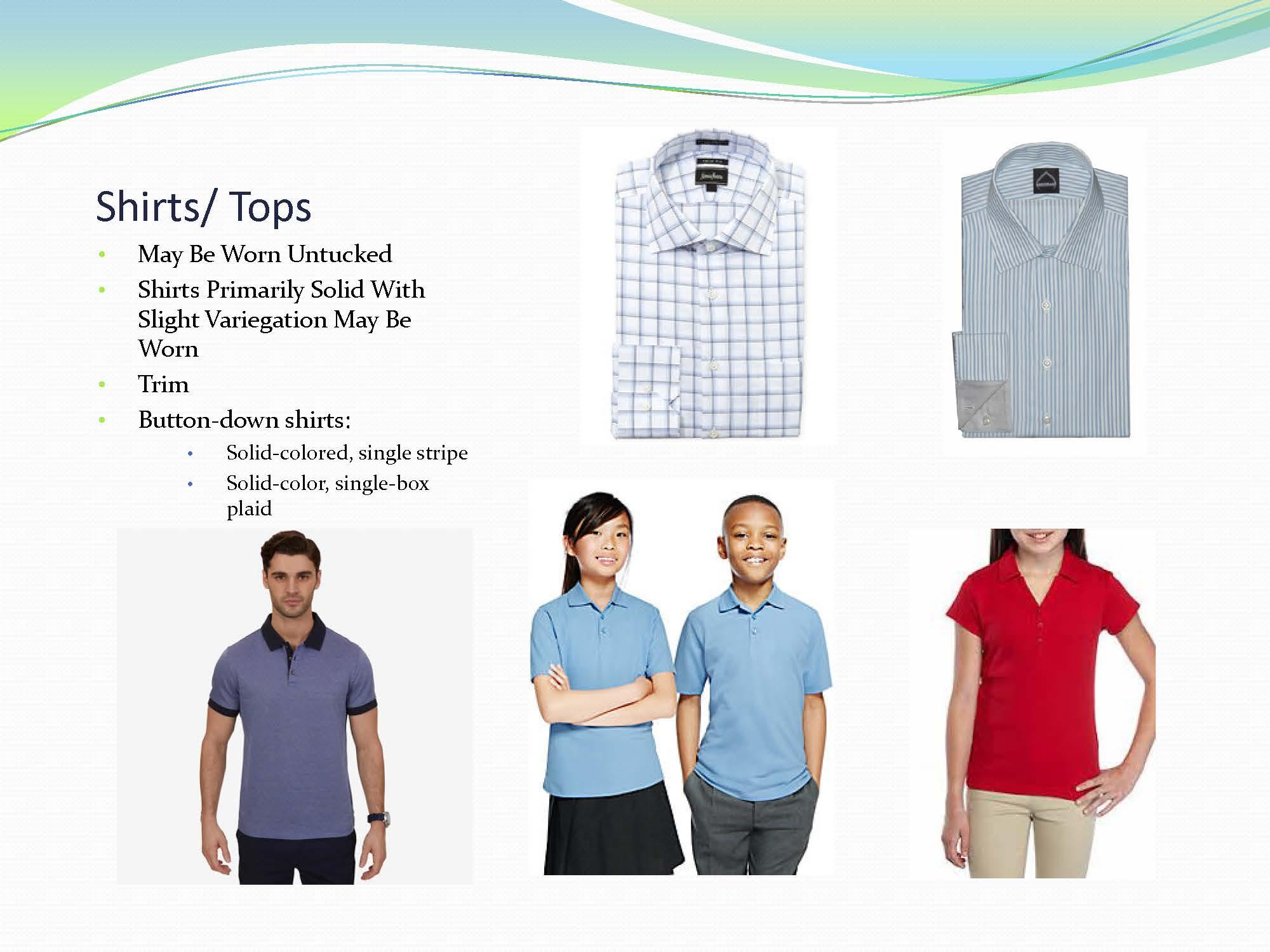 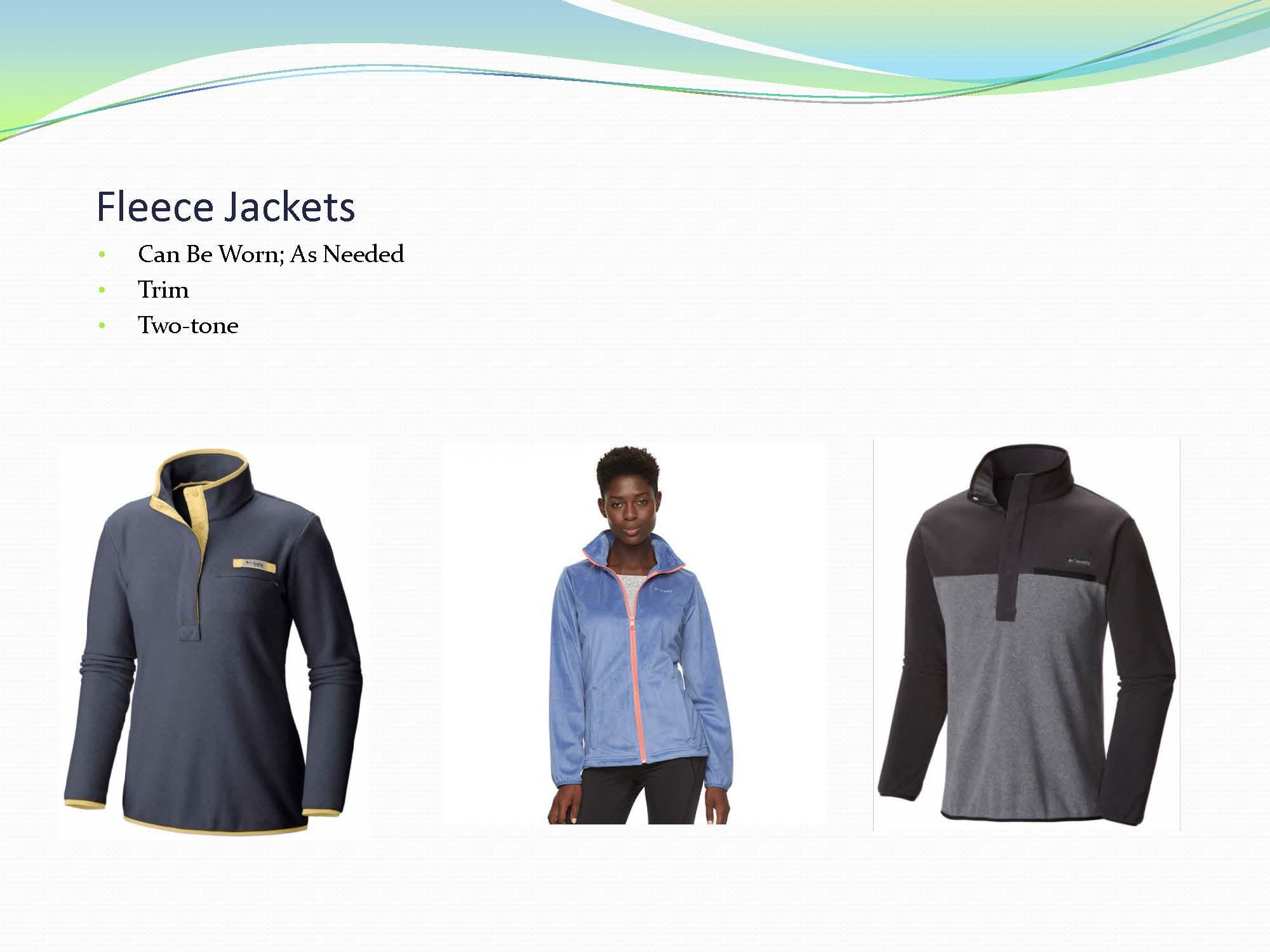 Free and Reduced Lunch Program / Free and Reduced FeesFederal and state guidelines require that a new free and reduced meal application be completed every school year. If your child attended a Waterloo school on the last day of the previous school year, that meal status (free or reduced) will be honored for the first 30 days of the new school year.  A new (2017-2018) free and reduced meal application must be completed and approved on or before the 30 days.  If your application expires, your child(ren) will be listed as “paid” status.  You will be financially responsible for all full-price meals your child eats, until a new application is processed. Charge limits will be enforced.  Applications are available in each school office. To have the application approved, all income and food stamp assistance case numbers must be verified in written form. Please bring your last paycheck stub or your “notice of decision” from DHS to the school or the Food Service Office located at Greenbrier (1554 Oakwood Drive, Waterloo) with your application.Lunch ProgramThe school district operates a lunch and breakfast program.  Students may bring their own lunches to school or purchase a lunch and other items, including milk.  Students are not permitted to leave the building during lunch time.Food brought to school from home or by parents/guardiansFood brought to school should adhere to district nutritional standards and should not be of minimal nutritional value. Parents/guardians are asked to only send items that will make positive contributions to a child’s diet and health. All food items, including those sent for class distribution (parties, birthdays, etc.) will be handled in accordance with the Regulation for Food Safety in Schools.When a parent requests to have lunch with their student and it includes outside food (restaurant-prepared food), a place will be provided to have lunch. If bringing prepared food becomes a problem, each situation will be dealt with on an individual basis. The lunch and breakfast prices are:The Food Service Department will communicate negative meal balances through the district’s automated phone messaging system as follows:Negative Balance – When your child’s meal account approaches a zero or negative balance, two things will occur. The automated phone system will send the message that your child now owes money. This notice will go home with your child.Low Balance – The lunch associate will generate a paper copy when your child’s meal account is getting low. This notice will go home with your child. Parents/guardians will receive an automated e-mail when the student’s account reaches a balance of $5.Meal Charge Limits – Five meal charges will be allowed at the elementary school level. If the account continues to be unpaid, the child will receive a cheese sandwich and milk. Please keep current with your payments to prevent this from occurring. The middle school level will allow three meals to be charged.  The high school level will allow two meal charges.Meal Payments – We encourage your payment by the week or by the month. If paying by check, please make payable to “Waterloo School's Meal Program” and note the child’s first and last name in the memo section of the check. If more than one child attends the same school, list all names and how you want the money to be split.  Payments may be made online using the Parent Portal.  You can access the online payment system through Waterloo Schools webpage (waterlooschools.org), families tab and choose online payments.Special Note for Families with Children Attending the Following Schools:Elk Run Early Childhood CenterDr. Walter Cunningham School for ExcellenceHighland Elementary School Irving Elementary SchoolLincoln Elementary SchoolLowell Elementary SchoolKittrell Elementary School (including Kittrell Early Childhood Center)Central Middle SchoolCarver Middle SchoolExpo Alternative High SchoolALL students enrolled at the ten schools listed above will receive a healthy breakfast and lunch at NO CHARGE to your household each day of the 2017-2018 school year.Waterloo Schools is participating in the United States Department of Agriculture’s Community Eligibility Provision (CEP) in the ten schools listed. The above schools meet the reimbursement formula to qualify for no-cost breakfast and lunch. Pre-K students at the above schools will also be offered an afternoon no-cost snack. Benefits for Students:·Enjoy healthy meals at school at no cost Benefits for Families:·Do not have to fill out free & reduced meal applications for students in the above schools·Do not have to worry about refilling meal accounts or whether their child has an opportunity to eat at schoolPlease note, If you have students attending schools in our district other than those listed above, a free & reduced meal application would still need to be filled out and submitted at that student’s school.  Children from CEP schools would be listed as household members on the application.  The results of the processed application would not affect the students from schools mentioned above.Families will still be responsible for a la carte items, such as extra milk, extra entrées and extra side items.  If your child(ren) moves from one of the schools listed above to a non-CEP school, you may fill out a free and reduced lunch application form if you would like to apply for free or reduced lunches.New for the 2017-2018 school year, there are no standard instructional fees. There will be costs associated with driver’s education and instrument rental if your child enrolls in one of those classes.  Fee waiver forms will be available at your children’s school building.  The form will need to be completed and returned to the school to help assist with free or reduced fees for the class.There will continue to be fees for lost books, ID cards, yearbooks. parking, etc. that apply to various schools. These fees are not subject to Fee Waiver.Feel free to contact the Food Service Office, Jan at (319)433-2037, Heather at (319)433-2036 or Shelly at (319)433-2039 with any questions. School Times and DatesWATERLOO COMMUNITY SCHOOLS—SCHOOL TIMES   	 2017-2018   ELEMENTARY (K-5) (except for Cunningham – see below)8:50 A.M. – 3:35 P.M. daily PRE-K (Tuesday, Wednesday, Thursday, Friday)9:00 A.M. – 3:15 P.M. (except for Cunningham-see below; and Becker)8:30 A.M. – 3:00 P.M – Becker only with SE PreK dismissing at 3:30 P.M. MIDDLE & HIGH SCHOOL (including Expo Alternative Learning Center – all programs)7:45 A.M. – 2:35 P.M.2017-2018   FIRST DAY OF SCHOOL	All schools including Cunningham (see below):August 24 Pre-K  – August 29 Spring Break – all schools – March 12 – March 16 The first and last days of school will be full days.2017-2018 CUNNINGHAM SCHOOL (only)7:45 A.M. – 2:53 P.M.First Day of School August 24 with no early dismissalPreK – August 29 - 8:00 A.M. – 2:30 P.M. – Tuesday, Wednesday, Thursday, FridaySpring Break – March 12 – March 16The first and last day of school will be a full dayKINDERGARTEN3 boxes of 24 crayons (regular size – Crayola work best)1 package of dry erase markers - black1 pair of scissors (Fiskars work best)6-8 glue sticks24 #2 wooden pencils with erasers (Ticonderoga work best)2 pink erasers2 different PLAIN/SOLID spiral notebooks, wide ruled, 70-100 sheets2 different PLAIN / SOLID colored plastic pocket folders (red, yellow, green, blue)1 hard sided supply box (5 by 8 inches)3 large boxes of Kleenex1 package of sticky notes1 box Crayola markersALL STUDENTS*** A backpack for each child is recommended.*** ***Backpacks with wheels do not fit in lockers.***All students will need gym shoes for gym class.Classrooms can always use  **Clorox Wipes  **Hand Sanitizer  **Copy PaperFIRST GRADE & SECOND GRADE2 boxes of 24 crayons (regular size – Crayola work best)1 package of dry erase markers - BLACK1 package of washable colored markers1 pair of scissors (Fiskars work best)4 glue sticks & 1 bottle of Elmer’s Glue48 #2 wooden pencils with erasers (Ticonderoga work best)2 pink erasers5 different PLAIN / SOLID spiral notebooks, wide ruled, 70-100 sheets (red, yellow, green, blue, black)5  different PLAIN / SOLID colored plastic pocket folders (red, yellow, green, blue, black)1 hard sided supply box (5 by 8 inches)2 large boxes of Kleenex2 packages of sticky notesTHIRD, FOURTH & FIFTH GRADES1 box of 24 crayons (regular size – Crayola work best)1 package of dry erase markers - BLACK1 package of washable colored markers1 pair of scissors (Fiskars work best)2 glue sticks & 1 bottle of Elmer’s Glue48 #2 wooden pencils with erasers (Ticonderoga work best)2 pink erasers1 package of pencil top erasers5 different PLAIN / SOLID spiral notebooks, wide ruled, 70-100 sheets (red, yellow, green, blue, black)5  different PLAIN / SOLID colored plastic pocket folders (red, yellow, green, blue, black)2 packages of loose leaf paper (wide ruled)1 hard sided supply box (5 by 8 inches)2 large boxes of Kleenex3 packages of sticky notesLUNCHES1 Day5 Days10 Days20 DaysRegular$ 2.70/2.80$ 13.50/14.00$ 27.00/28.00$ 54.00/56.00Reduced$ .40$ 2.00$ 4.00  $ 8.00 BREAKFASTS1 Day5 Days10 Days20 DaysRegular$ 1.85/1.90$ 9.25/9.50$ 18.50/19.00$ 37.00/38.00Reduced$ .30  $ 1.50     	$ 3.00 $ 6.00 MILK ONLY1 Day5 Days10 Days20 DaysALL STUDENTS(No reduced fees)$ .50$ 2.50$ 5.00$ 10.00Grade K will begin on a full day schedule starting on August 24 forall elementary schools including CunninghamGrade K will begin on a full day schedule starting on August 24